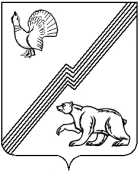 АДМИНИСТРАЦИЯ ГОРОДА ЮГОРСКАХанты-Мансийского автономного округа - ЮгрыПОСТАНОВЛЕНИЕот ____________ года								           № _____Об организации одностороннего движения транспортаВ целях повышения безопасности дорожного движения, улучшения условий движения транспорта, в соответствии со статьей 13 Федерального закона от 08.11.2007 № 257-ФЗ «Об автомобильных дорогах и о дорожной деятельности в Российской Федерации и о внесении изменений в отдельные законодательные акты Российской Федерации», Уставом города Югорска:Организовать одностороннее движение транспорта по улице Мичурина на участке от улицы Труда до улицы Советская в городе Югорске с даты реализации мероприятия, указанного в пункте 2.Департаменту жилищно-коммунального и строительного комплекса в срок до 26.06.2023:2.1. Установить необходимые дорожные знаки.2.2. Оповестить население, отдел Государственной инспекции безопасности дорожного движения Управления Министерства внутренних дел Российской Федерации по городу Югорску, Муниципальное бюджетное учреждение «Югорская городская больница» об организации одностороннего движения по улице Мичурина на участке от улицы Труда до улицы Советская в городе Югорске.3. Опубликовать постановление в официальном печатном издании города Югорска и разместить на официальном сайте органов местного самоуправления города Югорска.4. Настоящее постановление вступает в силу после его подписания.5. Контроль за выполнением постановления возложить на заместителя главы города – директора Департамента жилищно-коммунального и строительного комплекса Р.А. Ефимова.Глава города Югорска                                                                       А.Ю. ХарловПояснительная записка к проекту Постановленияадминистрации города ЮгорскаО внесении изменения в постановлениеадминистрации города Югорска от 16.02.2023 № 204-п«Об организации одностороннего движения транспорта»В целях повышения безопасности дорожного движения, улучшения условий движения транспорта, в соответствии со статьей 13 Федерального закона от 08.11.2007 № 257-ФЗ «Об автомобильных дорогах и о дорожной деятельности в Российской Федерации и о внесении изменений в отдельные законодательные акты Российской Федерации», Уставом города Югорска принято решение об организации одностороннего движения транспорта по улице Мичурина на участке от улицы Труда до улицы Советская в городе Югорске.По результатам предварительной ОРВ проекта муниципального нормативного правового акта установлено, что в  разработанном проекте отсутствуют положения,  устанавливающие новые или изменяющие ранее предусмотренные муниципальными нормативными правовыми актами обязанности для субъектов предпринимательской и инвестиционной деятельности, в связи с чем, проведение углубленной ОРВ в виде публичных консультаций нет необходимости.Начальник юридического отдела                                               Власова М.В.                                                   ДЖКиСК                	Лист согласования к проекту Постановленияадминистрации города Югорска «Об организации одностороннего движения транспорта»Рассылка: ДЖКиСК.Исполнитель: начальник юридического отдела Департамента жилищно-коммунального и строительного комплекса администрации города ЮгорскаВласова Марина Викторовна тел. 8 (34675) 7 10 70 факс 8 (34675) 7 30 81E-mail: vlasova_mv@ugorsk.ru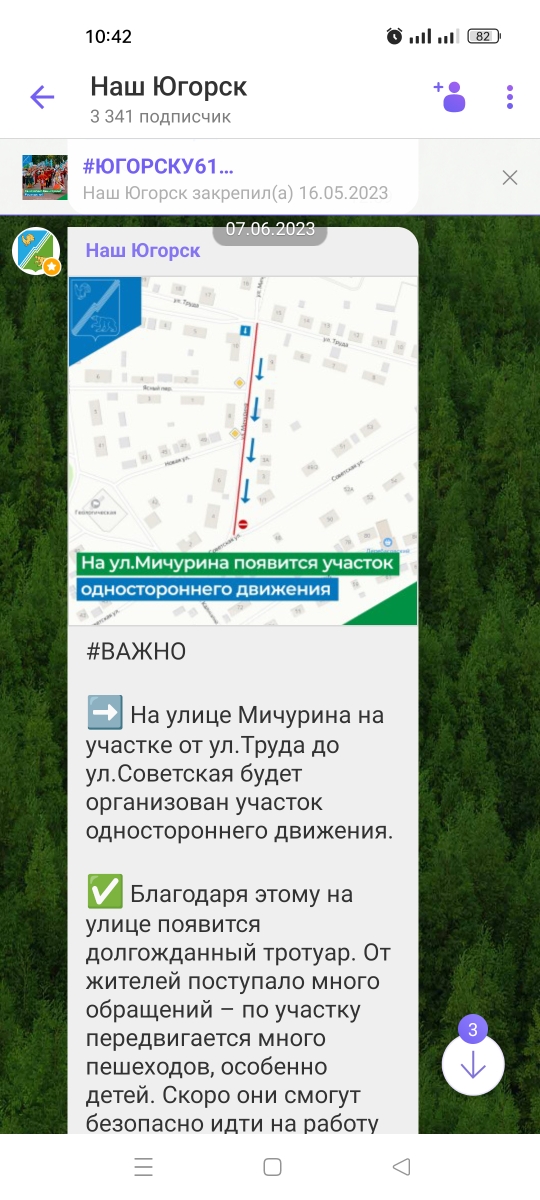 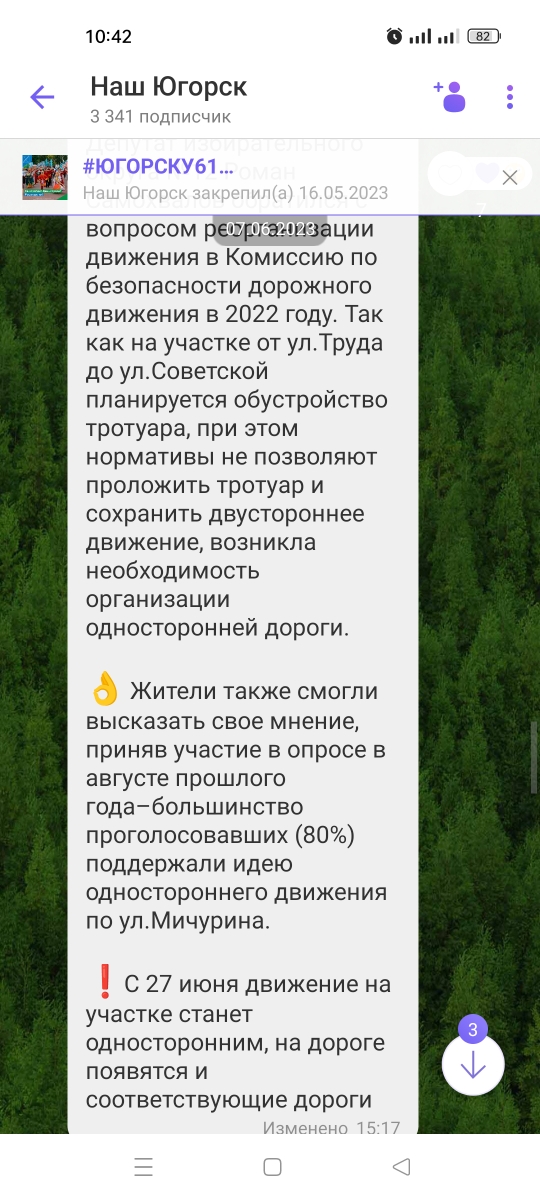 Наименование органа (структурного подразделения)Дата передачи на согласование и подпись лица, передавшего документДата поступления на согласование и подпись лица, принявшего документДата согласованияРасшифровка подписиЗаместитель главы города-директор ДЖКиСК Ефимов Р.А.Директор Департамента экономического развития и проектного управленияГрудцына И.В.юридическое управлениеУправляющий делами